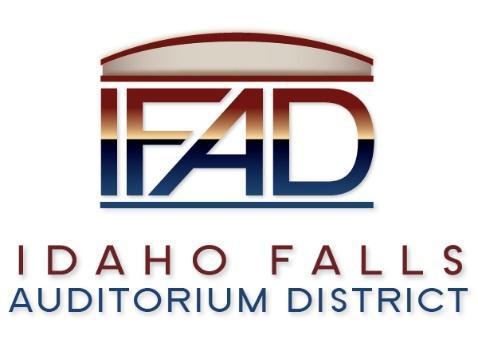 Board of Directors Special MeetingFriday 1, March 2019, 7:00 a.m.Location:  Idaho Falls Auditorium District Office467 Constitution Way Idaho Falls, Idaho 83405AgendaCall to Order Approve agendaExecutive Session - Idaho Code Section 74-206 (1) (a) To consider hiring a staff member wherein the respective qualities of individuals are evaluated in order to fill a vacancy.Action Item – action taken on matters discussed in Executive SessionAdjournment from Public SessionPosted on or before 7:00 a.m. on February 27, 2019